Personal InfoCommunicates inEnglish, Malayalam, TamilBorn on 17th September 1991 as Christian (Catholic)Nationality: IndianVisa Type: Long Term Tourist VisaVisa valid till: 28 May 2018Marital Status: Single Contact No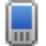 C/o 971501685421 Email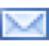 Blessymol.378273@2freemail.com BLESSYMOL 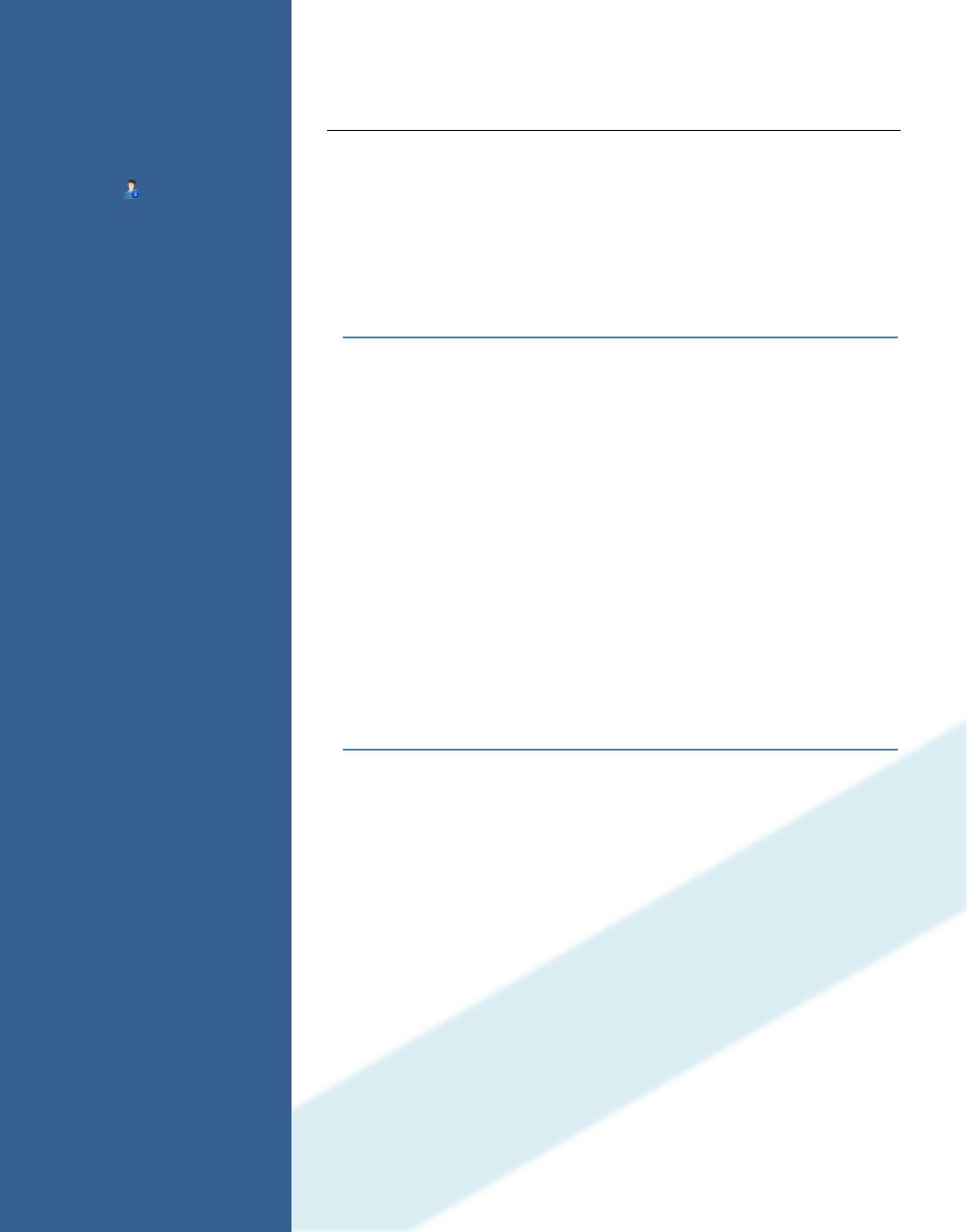 CERTIFIED PROFESSIONAL CODER (CPC)/BSc NURSESeeking for a suitable position as Medical Coder in a well established, growth oriented and a recognized organization where I can show my professional experience and qualified skill for the betterment and for making a continued significant contribution to the success of the organization. I am active, energetic, and well professional candidate.EDUCATIONAL QUALIFICATIONCertified Professional Coder CertificationAAPC Member ID: 01504378BSc Nursing from Florida College of Nursing, Bangalore Rajiv Gandhi University (2013)Plus 2 from NSHSS Nedumudy, Alappuzha (2009)Kerala Higher Secondary Board.SSLC from NSHSS Nedumudy, Alappuzha (2007)Kerala State Education Board.EXPERIENCELogixHealth Solutions Private Limited, BangaloreKCG General Hospital, BangaloreRole: Trainee Nurse	December 2011 – February 2012Columbia Asia Referral Hospital, BangaloreRole: Trainee Nurse	March 2012 - May 2012CODING EXPERTISE ON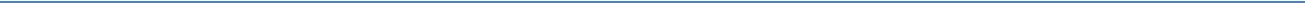 Professional CodingFacility CodingPro Facility CodingACHEIVEMENTSAchieved 99% accuracy during coding.Achieved 100% production.RESPONSIBILITIESPerforming the work of coding – ED, inpatient, facility, observation services.Accurately assign ICD 10 codes, sequencing diagnosis per patient medial record.Review and abstract relevant clinical data from electronic medical records to select the appropriate CPT code for procedure.Observing the quality parameters regularly and ensuring that 97% or above accuracy rate and consistent daily production.Sustaining effective communication with superior coders with a view to get modern coding updates and guiding principles.KEY SKILLSProficient skills in the execution of facility coding, physician coding, observation and inpatient coding in an exact way.Informative in different areas like Anatomy & Physiology, Pharmacology and advanced medical terminology.DUTIES PERFORMED IN CLINICAL AREAAdmission & discharges.Administration of medications through various routes.Checking of vital signs.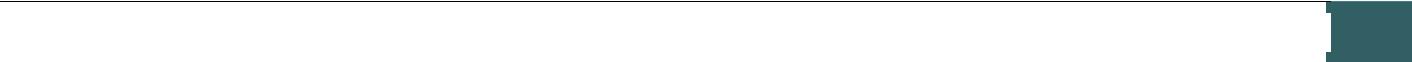 Insertion of intravenous Cannula, urinary catheter, & Nasogastric tube.Collection of various specimens for investigations.Blood transfusion & fluid replacement.Wound care management.Establish effective communication with the client & all health Personnel.Ensure that all records are complete & legible.OTHER SKILLSComputer basics, Citrix environment and coding software.Used Encoder Software Coding ProgramDECLARATIONI hereby submit these curriculum vitae for your kind consideration & favorable orders. I declare that the information's furnished above is true to the best of my knowledge.Blessymol BangaloreFourth year: 65.0%.Third year: 66.3%Second year: 64.4%First year: 66.5%Role: Medical Coder SpecialistRole: Medical Coder SpecialistSeptember 2015 – February 2018MediHope Multi Specialty Hospital, BangaloreMediHope Multi Specialty Hospital, BangaloreMediHope Multi Specialty Hospital, BangaloreRole: Staff NurseJuly 2013 - February 2014.July 2013 - February 2014.Columbia Asia Referral Hospital, BangaloreColumbia Asia Referral Hospital, BangaloreColumbia Asia Referral Hospital, BangaloreRole: Trainee NurseJanuary 2013 - June 2013.January 2013 - June 2013.Cadabam’s Rehabilitation Center, BangaloreCadabam’s Rehabilitation Center, BangaloreCadabam’s Rehabilitation Center, BangaloreRole: Trainee NurseFebruary 2013February 2013Spandhana Hospitals & Rehabilitation Center, BangaloreSpandhana Hospitals & Rehabilitation Center, BangaloreSpandhana Hospitals & Rehabilitation Center, BangaloreRole: Trainee NurseFebruary 2012February 2012Blessymol 2Blessymol 3